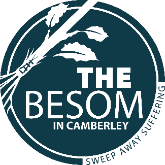        Food Pack Referral Form October 2023Please note that demand for our service has increased.  We therefore asked that this form is fully completed to assist us in getting assistance to your clients in a timely manner.  Please pass or email this back to camberleybesom@googlemail.com when completed. Thank youCLIENT NAME(S)Date:Address:Voting WardThis information can be found at www.streetcheck.co.ukPostcode:Client Phone No:Referred by: Referrer Phone No: Organisation: Organisation: Number in Family – Adults:Children & Ages:Nappy Size if appropriate:Number of Parcels requested: (1     2     3     4)  
				(Delete as applicable) Please note that Food Packs may be requested up to a maximum for 4 parcels per referral.  We then ask that the situation is reassessed and rereferred for up to four parcels at a time if longer support is needed up to a maximum of 12 parcels in 12 months.  Special Instructions eg Diabetic, Halal, limited cooking facilities etc:Parcel Frequency:  
Weekly/ Fortnightly/ Monthly (Delete as applicable) Please consider if fortnightly or monthly frequency is more appropriate in this situation to ensure that clients do not become dependent on our service.Special Instructions eg Diabetic, Halal, limited cooking facilities etc:Please state a brief reason for making this referral:Please state a brief reason for making this referral:Please confirm that you have obtained client consent for personal data to be passed to us.  We will only use it for purposes of this referral and not passed on to any third party.Y/NI confirm that in making this referral, I/we are working with the recipient to resolve the issues leading to a need for Besom parcels and to ensure that they do not become dependent on Besom assistance.Y/N